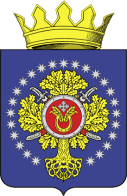 УРЮПИНСКИЙ МУНИЦИПАЛЬНЫЙ РАЙОНВОЛГОГРАДСКОЙ ОБЛАСТИУРЮПИНСКАЯ  РАЙОННАЯ  ДУМАР  Е  Ш  Е  Н  И  Е07 февраля 2019 года	                 № 56/528 О внесении изменений в решение Урюпинской районной Думы, регламентирующее порядок предоставления бюджетам сельских поселений Урюпинского муниципального района иных межбюджетных трансфертов из бюджета Урюпинского муниципального района        Рассмотрев обращение главы Урюпинского муниципального района о внесении изменений в приложение 1 к решению Урюпинской районной Думы от 28 декабря 2016 года № 33/253 «О Порядке предоставления бюджетам сельских поселений, входящих в состав Урюпинского муниципального района, иных межбюджетных трансфертов на финансовое обеспечение передаваемых Урюпинским муниципальным районом полномочий по решению вопросов местного значения в соответствии с заключенными соглашениями, а также иных межбюджетных трансфертов на решение вопросов местного значения сельских поселений в соответствии с заключенными соглашениями» (в редакции решения Урюпинской районной Думы от 30 ноября 2018 года № 52/495), на основании статей 9, 142.4 Бюджетного кодекса Российской Федерации, статьи 16.1 Закона Волгоградской области от 26 июля 2005 года № 1093-ОД «О межбюджетных отношениях в Волгоградской области», Урюпинская районная Дума РЕШИЛА:        1. Внести в приложение 1 «Порядок предоставления из бюджета Урюпинского муниципального района бюджетам сельских поселений, входящих в состав Урюпинского муниципального района, иных межбюджетных трансфертов на финансовое обеспечение передаваемых Урюпинским муниципальным районом полномочий по решению вопросов местного значения в соответствии с заключенными соглашениями» к решению Урюпинской районной Думы от 28 декабря 2016 года № 33/253 (в редакции решения Урюпинской районной Думы от 30 ноября 2018 года          № 52/495) следующие изменения:        1.1. Пункт 2 изложить в следующей редакции:        «2.	Иные межбюджетные трансферты предоставляются сельским поселениям, входящим в состав Урюпинского муниципального района (далее – поселения), в целях финансового обеспечения передаваемых Урюпинским муниципальным районом полномочий по решению следующих вопросов местного значения, отнесенных Федеральным законом от 06 октября 2003 г. № 131-ФЗ «Об общих принципах организации местного самоуправления в Российской Федерации» к вопросам местного значения муниципального района:        - организация в границах поселения водоснабжения населения, водоотведения;        - организация ритуальных услуг и содержание мест захоронения в части содержания мест захоронения, находящихся на территории сельского поселения.»;        1.2. Дополнить пунктами 4.1. и 4.2. следующего содержания:        «4.1. Установить, что для сельских поселений Урюпинского муниципального района, имеющих на своей территории действующие очистные сооружения, объем иных межбюджетных трансфертов, предоставляемый конкретному поселению, на финансовое обеспечение передаваемых Урюпинским муниципальным районом полномочий по решению вопросов местного значения в части организации в границах поселения водоснабжения населения, водоотведения рассчитывается по формуле:ИМТВк = (Чк * НВЧ * КВ + КНПк * ННП) * 1,54.2. Объем иных межбюджетных трансфертов, предоставляемый конкретному поселению, на финансовое обеспечение передаваемых Урюпинским муниципальным районом полномочий по решению вопросов местного значения в части содержания мест захоронения, находящихся на территории поселения рассчитывается по формуле:ИМТВк = Чк * НВЧ +  ПЛк * НПЛк, где        ИМТВк – объем иного межбюджетного трансферта, предоставляемого конкретному поселению, на финансовое обеспечение передаваемых Урюпинским муниципальным районом полномочий по решению вопросов местного значения в части содержания мест захоронения;        Чк – численность населения конкретного поселения согласно данным территориального органа Федеральной службы государственной статистики по Волгоградской области по состоянию на 01 января года, предшествующего планируемому;        НВЧ – финансовый норматив стоимости предполагаемых затрат поселения на исполнение передаваемых муниципальным районом полномочий по решению вопросов местного значения в части содержания мест захоронения в расчете на 1000 жителей поселения, устанавливаемый в размере 15555 рублей;        Установить, что показатель  Чк  * НВЧ  не может быть менее 7000 рублей в расчете на одно сельское поселение;        ПЛк  - площадь мест захоронения на территории поселения. Установить, что при расчете показателя площади мест захоронения используются данные Паспорта социально-экономического развития района за соответствующий год.;        НПЛк  - финансовый норматив стоимости предполагаемых затрат поселения на исполнение передаваемых муниципальным районом полномочий по решению вопросов местного значения в части содержания мест захоронения в расчете на 1000 квадратных метров площади мест захоронения, находящегося на территории населенных пунктов, входящих в состав поселения, устанавливаемый в размере 1200 рублей.        Установить, что показатель  ПЛк * НПЛк  не может быть менее 20000 рублей в расчете на одно сельское поселение.»;        1.3. Пункт 6 изложить в следующей редакции:        «6.	Администрация Урюпинского муниципального района заключает с органами местного самоуправления поселений соглашения о передаче осуществления полномочий по решению вопросов местного значения согласно приложению к настоящему Порядку. Соглашения должны содержать следующие основные положения:        - объем бюджетных ассигнований, предусмотренных на предоставление иных межбюджетных трансфертов;        - порядок перечисления иных межбюджетных трансфертов;        - сроки действия соглашения;        - сроки и порядок представления отчетности об использовании иных межбюджетных трансфертов.»;        1.4. в приложении к приложению 1 слова «Приложение к Порядку  предоставления из бюджета Урюпинского муниципального района  бюджетам сельских поселений, входящих в состав Урюпинского муниципального района, иных межбюджетных трансфертов на финансовое обеспечение передаваемых Урюпинским муниципальным районом полномочий по  решению вопросов местного значения в соответствии с заключенными  соглашениями» заменить словами «Приложение 1 к Порядку  предоставления из бюджета Урюпинского муниципального района  бюджетам сельских поселений, входящих в состав Урюпинского муниципального района, иных межбюджетных трансфертов на финансовое обеспечение передаваемых Урюпинским муниципальным районом полномочий по  решению вопросов местного значения в соответствии с заключенными  соглашениями»;                                                  1.5. Дополнить приложение 1 «Порядок предоставления из бюджета Урюпинского муниципального района бюджетам сельских поселений, входящих в состав Урюпинского муниципального района, иных межбюджетных трансфертов на финансовое обеспечение передаваемых Урюпинским муниципальным районом полномочий по решению вопросов местного значения в соответствии с заключенными соглашениями» приложением 2 следующего содержания:                                                                                               «Приложение 2                                                          к  Порядку   предоставления   из   бюджета  Урюпинского                                                           муниципального  района  бюджетам  сельских поселений,                                                           входящих в состав Урюпинского муниципального района                                                          района, иных межбюджетных трансфертов на финансовое                                                             обеспечение передаваемых Урюпинским муниципальным                                                          районом   полномочий  по  решению   вопросов  местного                                                               значения  в  соответствии с заключенными соглашениямиСоглашениео передаче осуществления полномочий по решению вопросовместного значения в части содержания мест захоронения,находящихся на территории поселенияг. Урюпинск					                   «___» __________ 20___г.        В соответствии с частью 4 статьи 15 Федерального закона от 6 октября 2003 г. № 131-ФЗ «Об общих принципах организации местного самоуправления в Российской Федерации» администрация Урюпинского муниципального района, именуемая в дальнейшем «Район», в лице главы Урюпинского муниципального района Феронова Александра Ивановича, действующего на основании Устава Урюпинского  муниципального района Волгоградской области, с одной стороны, и администрация _______________ сельского поселения, именуемая в дальнейшем «Поселение», в лице главы ______________ сельского поселения __________________, действующего на основании Устава _________________ сельского поселения, с другой стороны, совместно именуемые «Стороны», заключили настоящее соглашение о передаче осуществления полномочий по решению вопросов местного значения в части содержания мест захоронения, находящихся на территории поселения (далее - Соглашение) о нижеследующем:1. Предмет соглашения        1.1. Урюпинский муниципальный район Волгоградской области передает, а _______________ сельское поселение принимает к исполнению полномочия Урюпинского муниципального района, предусмотренные частью 4 статьи 14 Федерального закона от 6 октября 2003 г. № 131-ФЗ «Об общих принципах организации местного самоуправления в Российской Федерации» в части содержания мест захоронения, находящихся на территории поселения.2. Права и обязанности сторон        2.1. Поселение обязано:         2.1.1. Организовать содержание мест захоронения находящихся на территории поселения.        2.1.2. Использовать средства межбюджетного трансферта, передаваемые по настоящему Соглашению, по целевому назначению.        2.1.3. Выполнять требования действующего законодательства при исполнении передаваемых полномочий.        2.1.4. В срок до 15 января очередного финансового года направить в адрес финансового отдела администрации Урюпинского муниципального района отчет об исполнении переданных полномочий за истекший финансовый год согласно приложению 1 к настоящему Соглашению с одновременным предоставлением заверенных копий документов, подтверждающих целевое использование выделенных средств, а также  иные документы по требованию финансового отдела администрации Урюпинского муниципального района.        2.2.	Поселение имеет право:        2.2.1.	В рамках настоящего Соглашения осуществлять взаимодействие с Районом.        2.2.2. Приостановить осуществление предусмотренных настоящим Соглашением   полномочий   в   случае   невыполнения   Районом своих обязательств   указанных в п.п. 2.3 и 3.2 настоящего Соглашения.        2.3.	Район обязан:        2.3.1. Обеспечивать перечисление иных межбюджетных трансфертов в бюджет Поселения в соответствии п. 3.2 настоящего Соглашения.        2.3.2. Решением Урюпинской районной Думы о бюджете в соответствии со ст. 142.4 Бюджетного кодекса Российской  Федерации установить размер иных межбюджетных трансфертов на  осуществление части полномочий, определенных п.1.1. настоящего Соглашения.        2.3.3. Своевременно и в полной мере в соответствии с запросом Поселения предоставлять  информацию и документы, необходимые для исполнения  полномочий, определенных п.1.1 настоящего  Соглашения.        2.3.4. Рассматривать  отчеты предоставленные  Поселением.        2.4. Район имеет право:        2.4.1.	Получать отчеты об использовании предусмотренных настоящим
Соглашением иных межбюджетных трансфертов и информацию об
осуществлении предусмотренных настоящим Соглашением полномочий, а
также контролировать выполнение Поселением обязанностей в части
переданных полномочий в соответствии с Соглашением.        2.4.2. Приостановить перечисление предусмотренных настоящим Соглашением иных межбюджетных трансфертов в случае невыполнения Поселением своих обязанностей.3. Порядок определения объема и порядок предоставленияиных межбюджетных трансфертов        3.1. Порядок определения объема иных межбюджетных трансфертов:        3.1.1. Объем межбюджетных трансфертов определяется и устанавливается сторонами на основании принятого Урюпинской районной Думой Порядка предоставления из бюджета Урюпинского муниципального района бюджетам сельских поселений, входящих в состав Урюпинского муниципального района, иных межбюджетных трансфертов на финансовое обеспечение передаваемых Урюпинским муниципальным районом полномочий по решению вопросов местного значения в соответствии с заключенными соглашениями и утвержденного на его основе постановления администрации Урюпинского муниципального района.        3.1.2. Объем иных межбюджетных трансфертов, предоставляемый Поселению на финансовое обеспечение передаваемых Урюпинским муниципальным районом полномочий по содержанию мест захоронения, находящихся на территории поселения на 20__ год составляет ______ рублей.        3.2. Порядок предоставления иных межбюджетных трансфертов:        3.2.1.	Иные межбюджетные трансферты предоставляются из бюджета
Района в бюджет Поселения на финансовое обеспечение исполнения
передаваемых полномочий, предусмотренных п. 1.1 настоящего Соглашения.        3.2.2.	Иные межбюджетные трансферты перечисляются по заявкам (приложение 2 к настоящему Соглашению), направленным Поселением в Район, в общем объеме, не  превышающем  сумму, указанную в п. 3.1.2 настоящего Соглашения.        3.2.3. Перечисление иных межбюджетных трансфертов осуществляется в течение 10 рабочих дней с даты поступления  заявки в Район.        3.2.4. Расходы бюджета Урюпинского муниципального района на предоставление межбюджетных трансфертов и расходы бюджета Поселения, осуществляемые за счет межбюджетных трансфертов, планируются и исполняются по соответствующему разделу бюджетной классификации расходов.        3.2.5. Межбюджетные трансферты зачисляются в бюджет поселения по соответствующему коду бюджетной классификации доходов.4. Имущество        4.1. В соответствии с пунктом 2 части 1 статьи 50 Федерального закона от 06.10.2003 года № 131-ФЗ «Об общих принципах организации местного самоуправления в Российской Федерации» имущество, предназначенное для осуществления Поселением предусмотренных настоящим соглашением полномочий Района, находящееся до 01.01.2019 года в муниципальной собственности Поселения, остается в собственности Поселения на период исполнения полномочий закрепленных настоящим Соглашением.        4.2. Для исполнения полномочий, предусмотренных настоящим Соглашением, Поселение использует имущество, предусмотренное п. 4.1 настоящего Соглашения.        4.3. Район вправе передавать Поселению дополнительное имущество для исполнения Поселением полномочий, предусмотренных настоящим Соглашением.        4.4. При расторжении настоящего Соглашения или прекращении исполнения полномочий, закрепленных настоящим Соглашением за Поселением, имущество, находящееся в собственности Поселения, передается в собственность Урюпинского муниципального района Волгоградской области в порядке, предусмотренным действующем законодательством Российской Федерации.5. Срок действия Соглашения        5.1. Соглашение заключено на период с 01 января 2019 года по 31 декабря 2019г.                5.2. Настоящее Соглашение вступает в силу после его подписания сторонами и опубликования в информационном бюллетене администрации Урюпинского муниципального района «Районные ведомости».        5.3. Действие настоящего Соглашения может быть прекращено досрочно по соглашению сторон или в одностороннем порядке в случае:        - изменения действующего законодательства Российской Федерации и (или) Волгоградской области;        - неисполнения или ненадлежащего исполнения одной из сторон своих обязательств в соответствии с настоящим Соглашением.        5.4. Уведомление о расторжении Соглашения в одностороннем  порядке направляется стороной за  14 (четырнадцать) дней до даты его расторжения.6. Ответственность сторон        6.1. Стороны несут ответственность за неисполнение и (или) ненадлежащее исполнение предусмотренных настоящим Соглашением обязанностей в соответствии с законодательством Российской Федерации и настоящим Соглашением.        6.2. В случае неисполнения или ненадлежащего исполнения Поселением предусмотренных настоящим Соглашением полномочий, Поселение обеспечивает возврат в бюджет Урюпинского муниципального района части объема предусмотренных настоящим Соглашением межбюджетных трансфертов, приходящихся на неисполненные (ненадлежащее выполненные) мероприятия, а также уплачивает неустойку в  размере 1/300 ключевой ставки Центрального Банка РФ за каждый день  просрочки исполнения обязательств от суммы Соглашения.        Возврат части объема межбюджетных трансфертов Поселение осуществляет в течение 15 (пятнадцати) календарных дней со дня получения от Района соответствующего уведомления о необходимости данного  возврата.        6.3. В случае неисполнения или ненадлежащего исполнения Районом обязанностей, предусмотренных настоящим Соглашением, Район уплачивает  неустойку в размере 1/300 ключевой ставки Центрального Банка РФ за каждый день  просрочки исполнения обязательств от суммы Соглашения.        6.4. Ущерб, причиненный неисполнением или ненадлежащим исполнением настоящего Соглашения одной из Сторон другой Стороне, а также третьим лицам, полностью возмещается виновной Стороной.        Сторона,  не исполнившая или ненадлежащим образом исполнившая свои обязанности освобождается от ответственности, если докажет, что неисполнение или ненадлежащее исполнение произошло в результате обстоятельств непреодолимой силы или действий другой Стороны.7. Заключительные положения        7.1. Изменения и дополнения в настоящее Соглашение могут быть внесены по взаимному согласию Сторон путем составления дополнительного соглашения в письменной форме, являющегося неотъемлемой частью настоящего Соглашения.        7.2. При досрочном прекращении действия Соглашения Район обеспечивает перечисление в бюджет Поселения, определенную в соответствии с настоящим Соглашением, часть объема межбюджетных трансфертов за фактически проведенные мероприятия, подтвержденные по форме отчета, установленной приложением 1 настоящего Соглашения.        7.3.	При прекращении действия Соглашения Поселение обеспечивает возврат в бюджет Урюпинского муниципального района неизрасходованную сумму межбюджетных трансфертов.         7.4. Не урегулированные Сторонами споры и разногласия, возникшие при исполнении настоящего Соглашения, решаются путем обязательных переговоров между Сторонами. В случае невозможности разрешения споров и разногласий путем переговоров данные споры и разногласия подлежат разрешению в Арбитражном суде Волгоградской области по заявлению заинтересованной в этом Стороны.        7.5. Все приложения к настоящему Соглашению являются его неотъемлемой частью.        7.6. Настоящее Соглашение составлено в двух экземплярах, имеющих одинаковую юридическую силу, по одному экземпляру для каждой из Сторон.                           Глава                                                               ГлаваУрюпинского муниципального района          ___________ сельского поселения_____________________ А.И. Феронов          _______________  /___________ /                                                                                             Приложение 1                                                                                    к соглашению от ___ _________20__   годаОтчет ____________________ сельского поселенияоб использовании иных межбюджетных трансфертов,предоставленных из бюджета Урюпинского муниципального районана финансовое обеспечение передаваемых Урюпинским муниципальным районом полномочий по решению вопросов местного значения  в части полномочий по содержанию мест захороненияна _____ _______________ 20__ г.Глава сельского поселения                               _________________ /__________/                                                                              м.п.Главный бухгалтер                                            _________________ /__________/                                                                                                                                                                                                                                                                                  Приложение 2                                                                                   к соглашению от ___ _________20__  года                                                               Главе Урюпинского                                                                  муниципального района А.И. ФероновуЗАЯВКАна предоставление иного межбюджетного трансферта из бюджета Урюпинского муниципального района бюджету  ______________________________________________________(наименование сельского поселения)на реализацию полномочий в части содержания мест захоронения, находящихся на территории поселения в сумме ______________ рублей _______ копеек.__________________           _________________             __________________.»              (подпись)                                                    (Ф.И.О.)                                                        (дата)        2. Настоящее решение вступает в силу с даты опубликования в информационном бюллетене администрации Урюпинского муниципального района.        3. Направить настоящее решение главе Урюпинского муниципального района для подписания и опубликования в установленном порядке.              Председатель 						   ГлаваУрюпинской районной Думы 	   Урюпинского муниципального района                        Т.Е. Матыкина 					        А.И. ФероновПолучено (руб.)Израсходовано (руб.)Остаток (руб.)Причина образования остатка